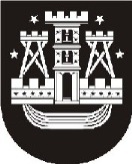 KLAIPĖDOS MIESTO SAVIVALDYBĖS ADMINISTRACIJOS DIREKTORIUSĮSAKYMASDĖL PAGRINDINIO PRIĖMIMO Į MOKYKLAS MOKYTIS 2019–2020 MOKSLO METAIS VYKDYMO TERMINŲ NUSTATYMO2019 m. kovo 26 d. Nr. AD1-520KlaipėdaVadovaudamasis Priėmimo į Klaipėdos miesto savivaldybės bendrojo ugdymo mokyklas tvarkos aprašo, patvirtinto Klaipėdos miesto savivaldybės tarybos 2016 m. gruodžio 22 d. sprendimu Nr. T2-296 „Dėl Priėmimo į Klaipėdos miesto savivaldybės bendrojo ugdymo mokyklas tvarkos aprašo patvirtinimo“, 12 punktu,nustatau, kad:Pagrindinio priėmimo į mokyklas mokytis 2019–2020 mokslo metais I etapas vykdomas 2019 m. gegužės 8–14 d., II etapas – 2019 m. gegužės 15–19 d.Prašymų mokytis registravimas informacinėje priėmimo į mokyklas sistemoje nutraukiamas 2019 m. gegužės 6 d. ir atnaujinamas 2019 m. gegužės 20 d. Savivaldybės administracijos direktoriusSaulius Budinas